س 1: مالمقصود بمعـيــــار كثافة عناصر الانتاج؟ وماهي مبررات أنصار هذا المعيار في البلـدان النامية؟ وماهي الانتقادات الموجهة اليه؟                                                                    ( 15 درجة)-------------------------------------------------------------س2: بين اهم المراحل التي تمر بها المشروع المقترح بدأ" من التفكير فيه الى ان يصل التنفيذ الفعلي بمخطط توضيحي.                                                                                                                                                                                       ( 15 درجة)-------------------------------------------------------------س3: الجدول الاتي يوضح كمية الإنتاج والأسعار و كلفة الوحدة الواحدة لأحد المشاريع المقترحة، و يتوقع ان تبلغ الكلفة الأولية للمشروع (1,500,000) دولار. المطلوب :                                    ( 15 درجة)                                  1-اوجد معدل العائد السنوي البسيط للمشروع          2- اوجد فترة الاسترداد للمشروع .           3-  هل توصي بقبول المشروع أو رفضه إذا علمت أن سعر الفائدة في المصارف التجارية تبلغ15%.                                                                                    -------------------------------------------------------------------س4: اجب عن احد الفرعين الاتيين:                                                         (15 درجة)  إذا كانت التكاليف الثابتة لمشروع صناعي في سنة تشغيلية تبلغ (5,000,000) دولار، وكانت متوسط الكلفة للكارتون الواحد من المنتوج (400) دولار في حين بلغت متوسط سعر الكارتون الواحد من المنتوج (900) دولار.          المطلوب :  أوجد نقطة التعادل للمشروع ثم عزز اجابتك برسم بياني.إذا كانت الكلفة الأولية لمشروع مقترح (4,000,000) دولار وكان حجم الإنتاج السنوي للمشروع المقترح (100,000) كارتون من المنتج ، وقد تم تخمين سعر بيع الوحدة الواحدة بـ(25) دولار والكلفة الإجمالية للوحدة الواحدة بـ(15) دولار كما وأن سعر الفائدة في المصارف التجارية تبلغ  10% . المطلوب:هل توصي بإقامة المشروع أم رفضه بموجب معيار معدل العائد البسيط .كم هي فترة الاسترداد للمشروع-------------------------------------------------------------مع تمنياتنا لكم بانجاح والتوفيقأ.م..د.بختيار صابر محمد                       أ.م..د.بختيار صابر محمد                            أ.م..د.ياسين رسول يونسرئيس القسم                                          مدرس المادة                                                   مدرس المادةوزارة التعليم العالي والبحث العلمي 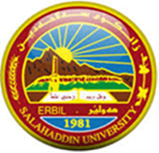 جامعة صلاح الدين –اربيل كلية الإدارة والاقتصاد قسم الاقتصاد         المرحلة : الرابعة                                                                      أسئلة الامتحان النهائي-الدور الاول                        2020 - 2021 المادة : تقييم المشاريع الاقتصادية  التاريخ:  24 \  5  \ 2021الزمن: ساعتانسنوات عمر المشروع(N)حجم الإنتاج(Q) سعر الوحدة الواحدة(P)كلفة الوحدة الواحدة(AC)1140,000532145,000643150,000754155,000865160,00097